Partial revision of the Test Guidelines for ONCIDIUM (DOCUMENT TG/283/1)Document prepared by an expert from JapanDisclaimer:  this document does not represent UPOV policies or guidance	The purpose of this document is to present a proposal for a partial revision of the Test Guidelines for Oncidium (document TG/283/1). 	The Technical Working Party Ornamental Plants and Forest Trees (TWO), at its forty-ninth session, held in Gimcheon City, Republic of Korea, from June 13 to 17, 2016, agreed that the Test Guidelines for Oncidium (Oncidium Sw.; xOncidesa Hort.; xIonocidium Hort.; xZelenkocidium J.M.H.Shaw.Lam. ex. Juss.) (document TG/283/1) be partially revised (see document TWO/49/25 Rev. “Revised Report”, Annex IV).	The following changes are proposed:Revision of Characteristic 25 “Dorsal sepal: length ”Revision of Characteristic 26 “Dorsal sepal: width”Revision of Characteristic 44 “Lateral sepal: length ”Revision of Characteristic 45 “Lateral sepal: width”Revision of Characteristic 64 “Petal: length”Revision of Characteristic 65 “Petal: width”Revision of Characteristic 84 “Lip: length”Revision of Characteristic 85 “Lip: width”	The proposed changes are presented below in highlight and underline (insertion) and strikethrough (deletion).Proposed revision of Characteristic 25 “Dorsal sepal: length”Current wordingProposed new wordingProposed revision of Characteristic 26 “Dorsal sepal: width”Current wordingProposed new wording Proposed revision of Characteristic 44 “Lateral sepal: length”Current wordingProposed new wording Proposed revision of Characteristic 45 “Lateral sepal: width”Current wordingProposed new wordingProposed revision of Characteristic 64 “Petal: length”Current wordingProposed new wordingProposed revision of Characteristic 65 “Petal: width”Current wordingProposed new wordingProposed change (g) Revision of Characteristic 84 “Lip: length”Current wordingProposed new wordingProposed revision of Characteristic 85 “Lip: width”Current wordingProposed new wording [End of document]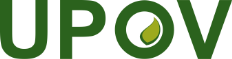 EInternational Union for the Protection of New Varieties of PlantsTechnical Working Party for Ornamental Plants and Forest TreesFiftieth Session
Victoria, British Columbia, Canada, September 11 to 15, 2017TWO/50/6Original:  EnglishDate:  August 10, 201725.
(*)VG/
MSDorsal sepal: lengthSépale dorsal : longueurDorsales Kelchblatt: LängeSépalo dorsal: longitudQN(c)shortcourtkurz cortoKukoo YMC-2, Yellow Days, 1mediummoyenmittelmedio2longlonglanglargoMakali Gotoh325.
(*)VG/
MSDorsal sepal: lengthSépale dorsal : longueurDorsales Kelchblatt: LängeSépalo dorsal: longitudQN(c)very short très courtsehr kurzmuy cortoYellow Days1shortcourtkurz cortoKukoo YMC-2, Yellow Days 
Mayfair Trinity1 2mediummoyenmittelmedioPink Puli2 3longlonglanglargoMakali Gotoh3 4very longtrès longsehr longmuy largoAugures Royal Sash526.
(*)VG/
MSDorsal sepal: width Sépale dorsal : longueurDorsales Kelchblatt: LängeSépalo dorsal: longitudQN(c)narrowétroitschmalestrechoKurisu1mediummoyenmittelmedioKukoo YMC-22broadlargebreitanchoMorning Medley Sakurako326.
(*)VG/
MSDorsal sepal: width Sépale dorsal : longueurDorsales Kelchblatt: LängeSépalo dorsal: longitudvery narrowtrès étroitsehr schmalmuy estrechoYellow Days1QN(c)narrowétroitschmalestrechoKurisu Yukahime1 2mediummoyenmittelmedioKukoo YMC-2 Abousarasa2 3broadlargebreitanchoMorning Medley Sakurako Augures Royal Sash3 4very broadtrès largesehr breitmuy ancho544
(*)VG/
MSLateral sepal: lengthSépale dorsal : longueurDorsales Kelchblatt: LängeSépalo dorsal: longitudQN(c)shortcourtkurz cortoKukoo YMC-2, Yellow Days, 1mediummoyenmittelmedio2longlonglanglargoMakali Gotoh344.
(*)VG/
MSLateral sepal: lengthSépale dorsal : longueurDorsales Kelchblatt: LängeSépalo dorsal: longitudQN(c)very short très courtsehr kurzmuy cortoYellow Days1shortcourtkurz cortoKukoo YMC-2, 
Yellow Days
Amby1 2mediummoyenmittelmedioPink Puli2 3longlonglanglargoMakali Gotoh3 4very longtrès longsehr longmuy largoAugures Royal Sash545.
(*)VG/
MSLateral sepal: width Sépale dorsal : longueurDorsales Kelchblatt: LängeSépalo dorsal: longitudQN(c)narrowétroitschmalestrechoDancing Sunlight Ami1mediummoyenmittelmedioElla Flambeau2broadlargebreitanchoMakali Gotoh345.
(*)VG/
MSLateral sepal: width Sépale dorsal : longueurDorsales Kelchblatt: LängeSépalo dorsal: longitudQN(c)very narrowtrès étroitsehr schmalmuy estrechoYellow Days1narrowétroitschmalestrechoDancing Sunlight Ami1 2mediummoyenmittelmedioElla Flambeau2 3broadlargebreitanchoMakali Gotoh
Augures Royal Sash3 4very broadtrès largesehr breitmuy ancho564.
(*)VG/
MSPetal: lengthPétale : longueurBlütenblatt: LängePétalo: longitudQN(c)shortcourtkurzcortoFight Yuko, Haruka1mediummoyenmittelmedioElla Flambeau2longlonglanglargoMakali Gotoh364.
(*)VG/
MSPetal: lengthPétale : longueurBlütenblatt: LängePétalo: longitudQN(c)very short très courtsehr kurzmuy cortoHaruka1shortcourtkurzcortoFight Yuko, Haruka
Amby1 2mediummoyenmittelmedioElla Flambeau
Pink Puli2 3longlonglanglargoMakali Gotoh
Augures Royal Sash3 4very longtrès longsehr longmuy largo565.
(*)VG/
MSPetal: width Pétale : largeur Blütenblatt: BreitePétalo: anchuraQN(c)narrowétroitschmalestrechoOnly You1mediummoyenmittelmedioFight Yuko2broadlargebreitancho365.
(*)VG/
MSPetal: width Pétale : largeur Blütenblatt: BreitePétalo: anchuraQN(c)very narrowtrès étroitsehr schmalmuy estrechoHaruka1narrowétroitschmalestrechoOnly You1 2mediummoyenmittelmedioFight Yuko
Mayfair Trinity2 3broadlargebreitancho3 4very broadtrès largesehr breitmuy anchoAugures Royal Sash584.
(*)
(+)VG/
MSLip: lengthLabelle : longueurLippe: LängeLabio: longitudQN(c)shortcourtkurzlargoDancing Sunlight Ami1mediummoyenmittelmedioMakali Gotoh2longlonglangcortoElla Flambeau384.
(*)
(+)VG/
MSLip: lengthLabelle : longueurLippe: LängeLabio: longitudQN(c)very short très courtsehr kurzmuy cortoHaruka1shortcourtkurzlargoDancing Sunlight Ami
Mayfair Trinity1 2mediummoyenmittelmedioMakali Gotoh
Yasukasupa Akane2 3longlonglangcortoElla Flambeau3 4very longtrès longsehr longmuy largo585.
(*)
(+)VG/
MSLip: width Labelle : largeur Lippe: BreiteLabio: anchuraQN(c)narrowétroitschmalestrechoKaoli no Izumi, Makali Gotoh1mediummoyenmittelmedioMonshirotyo no Cafe 2broadlargebreitanchoElla Flambeau385.
(*)
(+)VG/
MSLip: width Labelle : largeur Lippe: BreiteLabio: anchuraQN(c)very narrowtrès étroitsehr schmalmuy estrechoHaruka1narrowétroitschmalestrechoKaoli no Izumi, Makali Gotoh
Monshirotyo no Cafe1 2mediummoyenmittelmedioMayfair Trinity2 3broadlargebreitanchoElla Flambeau
3 4very broadtrès largesehr breitmuy ancho5